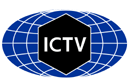 Part 1: TITLE, AUTHORS, APPROVALS, etcAuthor(s) and email address(es)Author(s) institutional address(es) (optional)Corresponding authorList the ICTV Study Group(s) that have seen this proposalICTV Study Group comments and response of proposerICTV Study Group votes on proposalAuthority to use the name of a living personSubmission datesICTV-EC comments and response of the proposerPart 2: NON-TAXONOMIC PROPOSALText of proposalPart 3: TAXONOMIC PROPOSALName of accompanying Excel moduleAbstractSupporting evidenceCode assigned:to be assigned by ICTV officersShort title: Expedited error correction: move the genus Mimivirus in the subfamily Megamimivirinae (family Mimiviridae) to reflect intended (correct) taxonomy Short title: Expedited error correction: move the genus Mimivirus in the subfamily Megamimivirinae (family Mimiviridae) to reflect intended (correct) taxonomy Short title: Expedited error correction: move the genus Mimivirus in the subfamily Megamimivirinae (family Mimiviridae) to reflect intended (correct) taxonomy Aylward F, Sabanadzovic S faylward@vt.edu; ssabanadzovic@entomology.msstate.edufaylward@vt.eduFungal and Protist Viruses SubcommitteeStudy GroupNumber of membersNumber of membersNumber of membersStudy GroupVotes supportVotes againstNo voteIs any taxon name used here derived from that of a living person (Y/N)Taxon namePerson from whom the name is derivedPermission attached (Y/N)Date first submitted to SC Chair18 June 2023Date of this revision (if different to above)2023_Imitervirales_correction_move_Mimivirus.xlsxDue to an error present in the Excel file, part of the original proposal “2022.004.v2.F Imitervirales_reorg”, genus Mimivirus is taxonomically misplaced in the current version of the Master Species List. Therefore, with this TP we seek to address this problem and adjust the position of the genus Mimivirus by moving this taxon in the subfamily Megamimivirinae within the reorganized family Mimiviridae.  Text of proposal